Информационная справка об отсутствии предложений и (или) замечаний по итогам проведения общественных обсуждений проекта программы профилактики причинения вреда (ущерба) охраняемым законом ценностям по контролю в сфере благоустройства на территорииЛоховского муниципального образования на 2022 год«Программа профилактики причинения вреда (ущерба) охраняемым законом ценностям по контролю в сфере благоустройства на территории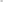 Лоховского муниципального образования на 2022 годнаименованиес.Лохово                                                                                                                          08.12.20211. Разработчик		А.М. Юркевич2. Глава Лоховского муниципального образования		П.В. ШматовНаименование проектаПрограмма профилактики причинения вреда (ущерба) охраняемым законом ценностям по контролю в сфере благоустройства на территории Лоховского муниципального образования на  2022 год.Наименование ответственного исполнителя (структурного подразделения)Специалист 1 категории администрации Лоховского муниципального образованияА.М. ЮркевичДата начала и дата окончания общественных обсужденийс 01.10.2021 по 01.11.2021Место размещения проекта на официальном сайтеОфициальный сайт Черемховского районного муниципального образования в информационно-телекоммуникационной сети «Интернет»: cher.irkobl.ru в разделе «Поселения района», в подразделе Лоховского муниципального образования/Муниципальный контроль/Общественные обсужденияНаличие предложений замечанийПредложений (замечаний) не поступило